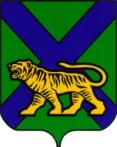 ТЕРРИТОРИАЛЬНАЯ ИЗБИРАТЕЛЬНАЯ КОМИССИЯЛАЗОВСКОГО РАЙОНАРЕШЕНИЕ08 июля 2016 года	                                                                                                 № 12/30  с. ЛазоО проведении обучающего семинара с председателями участковых избирательных комиссий избирательных участков №№ 1501-1524 по вопросам подготовки и проведения выборов депутатов Государственной Думы Федерального Собрания Российской Федерации седьмого созыва и депутатов Законодательного Собрания Приморского края шестого созыва     В соответствии с подпунктом «в» пункта 9 статьи 26 Федерального закона «Об основных гарантиях избирательных прав и права на участие в референдуме граждан Российской Федерации», в целях повышения профессиональной подготовки председателей участковых избирательных комиссий, территориальная избирательная комиссия Лазовского районаРЕШИЛА:     1. Провести 26 августа 2016 года, обучающий семинар с председателями участковых избирательных комиссий избирательных участков №№ 1501-1524  по вопросам подготовки и проведения выборов депутатов Государственной Думы Федерального Собрания Российской Федерации седьмого созыва и депутатов Законодательного Собрания Приморского края шестого созыва (далее – обучающий семинар), назначенных на 18 сентября 2016 года.2. Утвердить перечень вопросов обучающего семинара (прилагается).     3. Определить место проведения обучающего семинара по адресу: Приморский край, Лазовский район, с. Лазо, ул. Некрасовская, 31, 3 этаж, каб. № 30 (помещение администрации Лазовского муниципального района.     4. Направить настоящее решение в участковые избирательные комиссии.Возложить контроль за выполнением настоящего решения на заместителя председателя территориальной избирательной комиссии Лазовского района В.Н. Визиренко.Председатель комиссии                    _________________                      Н.Н. СадоваяСекретарь комиссии                          _________________                      Л.Р. МатвеенкоПЕРЕЧЕНЬ
вопросов обучающего семинара с председателями участковых избирательных комиссий избирательных участков №№ 1501-1524 по вопросам подготовки и проведения выборов депутатов Государственной Думы Федерального Собрания Российской Федерации седьмого созыва и                                                                     депутатов Законодательного Собрания Приморского края шестого созыва, назначенных на 18 сентября 2016 года
Организатор:территориальная избирательная комиссия                  Лазовского района№ п/пТема1.Особенности избирательной кампании по выборам депутатов Государственной Думы Федерального Собрания Российской Федерации седьмого созыва и депутатов Законодательного Собрания Приморского края шестого созыва. Новеллы избирательного законодательства, подлежащего применению в единый день голосования 18 сентября 2016 годаСадовая Наталья Николаевна, председатель территориальной избирательной комиссии Лазовского района2.Организация  работы участковой избирательной комиссии- Организация деятельности участковых избирательных комиссий: полномочия, распределение обязанностей, план работы участковой избирательной комиссии.- Подготовка и проведение заседания участковой избирательной комиссии. Учет и оформление решений, в том числе решений по финансовым вопросам, протоколов заседаний участковой избирательной комиссии. Номенклатура дел по выборам.- Организация документооборота в участковой  избирательной комиссии. Основные требования к оформлению реквизитов документов, к оформлению бланков. Прием, регистрация и прохождение документов в участковой избирательной комиссии. Оформление и отправка исходящей документацииРоманова Татьяна Савельевна, член территориальной избирательной комиссии Лазовского района с правом решающего голоса3.Активное избирательное право граждан, организация работы со списками избирателей в участковых избирательных комиссиях- Работа участковой избирательной комиссии по уточнению списков избирателей. Ознакомление избирателей со списком избирателей.- Рассмотрение участковой избирательной комиссией заявлений граждан о включении в список избирателей, об ошибках или неточностях в сведениях о них. - Порядок включения в список избирателей военнослужащих, лиц, находящихся в местах временного пребывания, студентов и аспирантов, зарегистрированных по месту пребывания в общежитиях, лиц, не имеющих регистрации по месту жительства и по месту пребывания в пределах Российской Федерации.Визиренко Виктория Николаевна, заместитель председателя территориальной избирательной комиссии Лазовского районаПульченко Мария Николаевна, ведущий специалист-эксперт информационного центра Избирательной комиссии Приморского края4.Работа участковой избирательной комиссии по информированию избирателей и осуществлению контроля за соблюдением правил предвыборной агитации- Требования к содержанию информационных материалов, размещаемых на избирательном участке. - Организация работы участковых избирательных комиссий по  информированию избирателей. - Контроль за соблюдением законодательства при  размещении агитационных материалов в границах территории избирательного участка. Агитационный период, день тишины. Действия участковой избирательной комиссии в случае выявления нарушения правил агитации на избирательном участке. Матвеенко Лилия Радиковна, секретарь территориальной избирательной комиссии Лазовского района5.Порядок работы с открепительными удостоверениями на выборах в единый день голосования 18 сентября 2016 годаВизиренко Виктория Николаевна, заместитель председателя территориальной избирательной комиссии Лазовского района6.Организация  работы участковой избирательной комиссии в день голосования и в предшествующий ему день- Работа участковой избирательной комиссии с избирательными бюллетенями. Порядок получения избирательных бюллетеней, их подготовки к использованию. Вычеркивание данных о выбывших  кандидатах. Передача избирательных бюллетеней  членам участковой избирательной комиссии для выдачи избирателям. Порядок хранения избирательных бюллетеней и других избирательных документов.- Работа участковой избирательной комиссии по подготовке помещений для голосования и мест для тайного голосования.- Взаимодействие участковой избирательной комиссии с органами местного самоуправления по вопросам подготовки избирательных участков для голосования граждан, являющихся инвалидами- Порядок голосования в помещении для голосования в день голосования: функции председателя, заместителя председателя и секретаря участковой избирательной комиссии. - Порядок работы участковой избирательной комиссии по организации и проведению голосования избирателей вне помещения для голосования.- Порядок подсчета голосов избирателей. Установление итогов голосования. Функции председателя, заместителя председателя и секретаря участковой избирательной комиссии. Повторный подсчет голосов: основания и порядок, составление протокола повторного подсчета голосов. - Работа участковой избирательной комиссии с обращениями, жалобами граждан и иных субъектов избирательного процесса, в том числе порядок учета обращений, жалоб, заявлений.Макарова Людмила Николаевна, член территориальной избирательной комиссии Лазовского района с правом решающего голоса;Курилина Светлана Васильевна, член территориальной избирательной комиссии Лазовского района с правом решающего голоса;Овчинникова Людмила Павловна, член территориальной избирательной комиссии Лазовского района с правом решающего голоса7.Открытость и гласность в деятельности участковых избирательных  комиссий- Взаимодействие участковой избирательной комиссии  с наблюдателями, членами участковой избирательной комиссии с правом совещательного голоса.- Взаимодействие участковой избирательной комиссии с представителями средств массовой информации, кандидатами, присутствующими при голосовании и подсчете голосов избирателей.- Порядок осуществления фото- и видеосъемки на избирательном участке.Садовая Наталья Николаевна, председатель территориальной избирательной комиссии Лазовского района8.Правонарушающие ситуации на избирательном участке и взаимодействие с правоохранительными органами-  Правонарушающие ситуации на избирательном участке.- Взаимодействие участковой избирательной комиссии с правоохранительными органами. - Управление конфликтами в избирательном процессе: пути профилактики и устранения. Акимова Ирина Федоровна, член территориальной избирательной комиссии Лазовского района с правом решающего голоса9.Юридическая ответственность и правовые санкции за нарушение избирательного законодательства- Общие положения о юридической ответственности в избирательном процессе. - Ответственность членов участковой избирательной комиссии.- Ответственность и правовые санкции за нарушение законодательства лицами, находящимися в помещении избирательной комиссии. Позднякова Олеся Александровна, член территориальной избирательной комиссии Лазовского района с правом решающего голоса10.Финансовая отчетность участковой избирательной комиссии- Финансирование деятельности участковых избирательных комиссий при проведении выборов различных уровней. Порядок дополнительной оплаты труда (вознаграждения) членов участковой избирательной комиссии. Ведение табеля учета рабочего времени членов участковой избирательной комиссии. Составление и утверждение графика работы членов участковой избирательной комиссии. Взаимодействие вышестоящих и нижестоящих избирательных комиссий по вопросам финансирования комиссий. - Смета расходов участковых избирательных комиссий. Расходы участковых избирательных комиссий. Порядок составления и исполнения сметы расходов участковых избирательных комиссий при подготовке и проведении выборов и референдумов.- Отчетность участковых избирательных комиссий о расходовании бюджетных средств.Ковальчук Наталья Владимировна, старший специалист 1 разряда 11.Итоговое занятие: - Паспорт Избирательного участка.Мастер-класс по заполнению паспорта Избирательного участкаВизиренко Виктория Николаевна, заместитель председателя территориальной избирательной комиссии Лазовского района